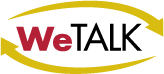 Madison VA WeTALK Workshop AgendaOctober 3, 9; November 4, 7WIMR and The Pyle Center7:30-8:00 Breakfast, pre-course surveys 8:00-9:30 Introduction Advanced communication skills for challenging situationsDemonstration9:30-9:40	Break and proceed to small group rooms9:40-10:00Small group set up in small-group roomsNuts and boltsGround rulesGoal settingSmall Groups12:45-1:00 Small group debrief1:00-2:00Actors’ curtain call and lunch break2:00-3:00Large group exercises: medical improvisation to address team dynamics and hierarchies3:00-3:10 Break3:10-4:00Large group exercises: medical improvisation to address team dynamics and hierarchies4:00-4:30Closing and post-course surveysTimeCoach 1Rm. Coach 2Rm.Coach 3Rm.Coach 4Rm. Actor BreakRm.10:00-10:30Case 1Case 5Case 4Case 3Case 210:30-11:00Case 2Case 1Case 5Case 4Case 311:00-11:15BREAKBREAKBREAKBREAKBREAK11:15-11:45Case 3Case 2Case 1Case 5Case 411:45-12:15Case 4Case 3Case 2Case 1Case 512:15-12:45Case 5Case 4Case 3Case 2Case 1